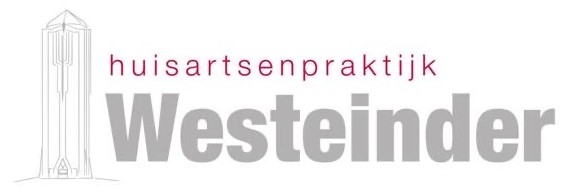 REGISTRATION FORMPersonal informationAddress   Living arrangement:SoloTogether (name and date of birth of partner)MarriedOne parent householdFamilyIn case you have children we assume you share custody with your partner and both have knowledge of any visit to our practice and are in agreement about their treatment.Insurance information and tax number (BSN)Information previous GPWhich will be your pharmacy in Aalsmeer?Pharmacy GroenPharmacy van de MoorenOther ……………………………………………………………………..Permission to request and provide medical informationI hereby give permission to request my medical information from my previous general practice.Date:	Signature:Do you want to sign up for ‘’mijngezondheidnet’’? This will give you online access to your medical file. For more information: www.mijngezondheid.netYesNoMedical informationDo you have any known intolerances or allergies to medication or excipients?(e.g. antibiotics)noyes (fill in the relevant information)Medication and/or excipient	side effectDo you use any medication?noyes (fill in the medication)Name medication	Dosage (mg)	Amount per day or weekDo you use self care products  / alternative medicine / food supplements? E.g. products you purchase from the pharmacy or drugstore?noyes (fill in which products you use)Have you or your family members been diagnosed with any of the following diseases? Are there any known genetic diseases / disorders in your family?  noyes (fill in the relevant information)Name of genetic disease/disorderDo you receive the influenza vaccin?noyes (fill in the relevant information)Why?Are you under treatment by a medical specialist?noyes (fill in the relevant information)Name of specialist	Name of hospitalHave you ever had surgery?noyes (fill in the relevant information)What kind of surgery?	When?Have you ever been in a serious accident?noyes (fill in the relevant information)When was the accident ?	What kind of accident?	Any lasting consequences?Are there any subjects the doctor should know about?noyes (fill in the relevant information)LifestyleDo you smoke?noyes (fill in the relevant information)What do you smoke?	How many per day/week?Do you drink alcohol?noyes (fill in the relevant information)What do you drink?	How many per day/week?Do you use drugs?noyes (fill in the relevant information)Which drugs do you use?	How many per day/week?   Do you have a living will?noyesThe following is to be filled in by the GP/assistants:Please deliver the completed form and a copy of your ID and insurance card to our practice.When your medical file from your previous GP has transferred you can get in contact with us to arrange a meeting with your new GP. Permission formYour medical data available through the LSP.Information GP Personal Information don’t forget your signatureDo you want to give permission on behalf of your children?For children up to 12 years old: you can give permission as parent or guardian using this form.For children 12 to 16 years old: both the parent/guardian and child need to sign this form.Children 16 years and older need to give permission using their own form.Information childrenFill in the information about the children on whose behalf you want to give permission. Don’t forget your own signature as well.Do you have more than two children? Please ask for an additional permission form.Family name:Initials:First name:Date of birth:Gender:M / F / OtherBirth placeTax Number (BSN)Identity control performed with valid IDYes / NoAddress:Phone number:Mobile phone number:Email address:OccupationName insurance provider:Insurance policy number:ID number:Name:Street and house number:CityPhone numberName of emergency contactPhone number of emergency contactYourselfFamily members Diabetesno ○ yesno ○ yesCardiovasculair diseaseno ○ yesno ○ yeshigh blood pressureno ○ yesno ○ yeshigh cholesterolno ○ yesno ○ yesstroke (CVA or TIA)no ○ yesno ○ yesheart problemsno ○ yesno ○ yesvascular problems (claudication)no ○ yesno ○ yesKidney diseaseno ○ yesno ○ yesAsthma or COPDno ○ yesno ○ yesEczema, hayfever, allergiesno ○ yesno ○ yesGastro-intestinal diseaseno ○ yesno ○ yesColon cancerno ○ yesno ○ yesBreast cancerno ○ yesno ○ yesOther variants of cancerno ○ yesno ○ yesEpilepsyno ○ yesno ○ yesOther diseases of importanceno ○ yesno ○ yesChecks door de praktijkDatumParaafDossier ingevoerd in HISMedicatie, allergieën en contraindicaties opgenomen in medicatiedossierCOVIONVerificatie door huisartsToestemming LSP verwerktHuisarts heeft dossier gelezenRuiter arts aangemaaktYesNoI do authorize the below-mentioned healthcare provider making my data available through the LSP. I have read all the information contained in the ‘Your medical data available through the LSP (National Exchange Point)’ leaflet.I do not authorize the below-mentioned healthcare provider making my data available through the LSP. I have read all the information contained in the ‘Your medical data available through the LSP (National Exchange Point)’ leaflet.Which healthcare provider is given permission?Name:	Huisartsenpraktijk Westeinder	 Address:	1e JC Mensinglaan 27A	 Zip code / City:	 1431 RV  Aalsmeer	 My GPFamily name:	 	Initials:	 	 M FAddress:	 	Zip code / City:	 	Date of birth:	 	Signature:	 	Date:	 	Family name:	 	Initials:	 	 M FDate of birth:	 	Signature:	 	 YES NOFamily name:	 	Initials:	 	 M FDate of birth:	 	Signature:	 	 YES NO